РЕШЕНИЕ28.12.2018                                                     п. Чкаловский                                                           № 153Об утверждении плана работы Совета депутатов муниципального образования Чкаловский сельсовет на 2019 год	В соответствии с п. 5 ст. 22 Устава муниципального образования Чкаловский сельсовет Асекеевского  района Оренбургской области, Совет депутатов решил:	1. Утвердить план работы Совета депутатов муниципального образования Чкаловский сельсовет на 2019 год согласно приложению. 	2. Установить, что все вопросы, выносимые на Совет депутатов, за  три  дня до проведения заседания Совета депутатов, должны быть рассмотрены на заседаниях соответствующих постоянных комиссий с целью их детальной проработки, руководствуясь Положением «О постоянных комиссиях».	3. Контроль за исполнением решения оставляю за собой.	4. Настоящее решение вступает в силу со дня подписания.Заместитель председателя                                                             Л.Н.БалашоваСовета депутатов                                                                                               И.о.главы администрации                                                             Е.В. Адаменко  Приложение к решению Совета депутатов                                                                                               от 28.12.2018    № 153П Л А Н работы Совета депутатов муниципального образования Чкаловский сельсовет на 2019 год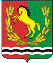 СОВЕТ ДЕПУТАТОВМУНИЦИПАЛЬНОГО ОБРАЗОВАНИЯ ЧКАЛОВСКИЙ СЕЛЬСОВЕТАСЕКЕЕВСКОГО РАЙОНА ОРЕНБУРГСКОЙ ОБЛАСТИтретьего созыва№ п/пНаименованиеДата проведенияОтветственный за подготовку 1Вопросы, выносимые на рассмотрение заседания Совета депутатов-Об исполнении бюджета муниципального образования Чкаловский сельсовет за  2018 год.-Утверждение нормативных правовых актов муниципального образования, подготовленных для рассмотрения администрацией муниципального образования. - Обнародование принятых нормативных правовых актов.- Проведение публичных слушаний. 1 квартал1 квартал1 кварталрегулярно1кварталВерченко О.Н.Глава сельсовета Коннова М.В.Глава сельсоветаКоннова М.В.Глава сельсоветаБалашова Л.Н.- О благоустройстве территории муниципального образования- Об итогах исполнения бюджета за 1 квартал 2019 года- Утверждение нормативных правовых актов муниципального образования, подготовленных для рассмотрения администрацией муниципального образования. - Обнародование принятых нормативных правовых актов2 квартал2 квартал2 кварталрегулярноГлава сельсоветаВерченко О.Н.Глава сельсоветаКоннова М.В.-Об исполнении бюджета муниципального образования за 1 полугодие 2019 года- О готовности учреждений и организаций к работе в зимних условиях.- Утверждение нормативных правовых актов муниципального образования, подготовленных для рассмотрения администрацией муниципального образования. - Обнародование принятых нормативных правовых актов- О работе общественной инспекции по делам несовершеннолетних 3 квартал3 квартал3 кварталрегулярно3 кварталВерченко О.Н.Балашова Л.Н.Глава сельсоветаКоннова М.В.Глава сельсоветаКоннова М.В.- Об установлении земельного налога  и налога на имущество физических лиц на 2020 год.-О снятии с учета муниципального имущества, переданного в собственность граждан. -О прогнозе социально –экономического развития муниципального образования на 2020 год.- О проекте бюджета муниципального образования на 2020год- Об утверждении плана работы Совета депутатов  на 2020год.-  О внесении   изменений и дополнений  в Устав МО Чкаловский сельсовет. - Проведение публичных слушаний  по проектам бюджета МО Чкаловский сельсовет и о внесении изменений и дополнений в Устав муниципального образования Чкаловский сельсовет.- Обнародование принятых нормативных правовых актов4 квартал4 квартал4 квартал4 квартал4 квартал4 квартал 4 кварталрегулярноГлава сельсоветаКоннова М.В.Верченко О.Н.Коннова М.В.Верченко О.Н.Коннова М.В.	Глава сельсоветаКоннова М.В.Глава сельсоветаИсайчев С.А.Коннова М.В.Глава сельсовета Коннова М.В.